Nombre:……………………………………         Apellidos:…………………………………..Profesor/a: ………………………………..
Disponibilidad siguiente curso: mañana o tarde y por qué:................................................................COMPRENSIÓN LECTORA
1. Vas a leer 3 textos en los que unos padres hablan de la organización de la fiesta de cumpleaños de sus hijos. Relacione las preguntas (13-18) con los textos A,B,C. 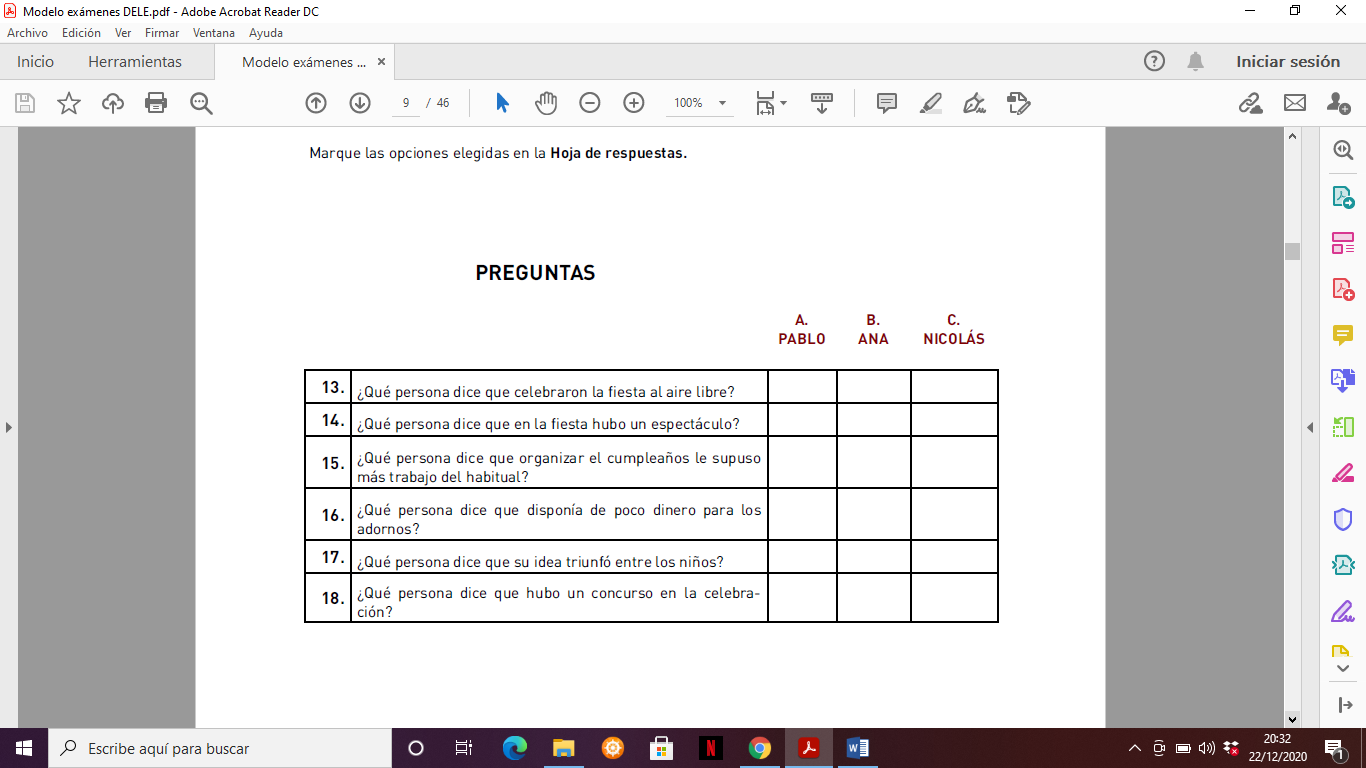 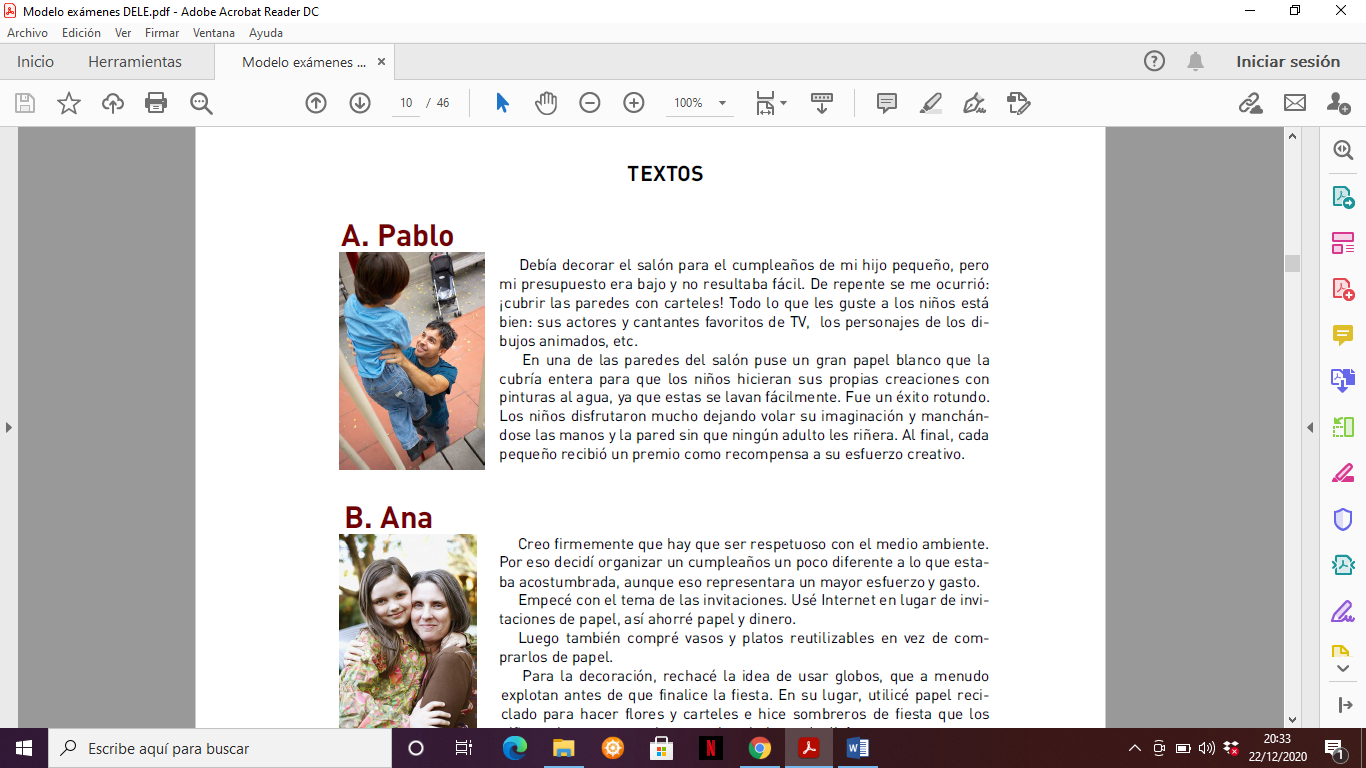 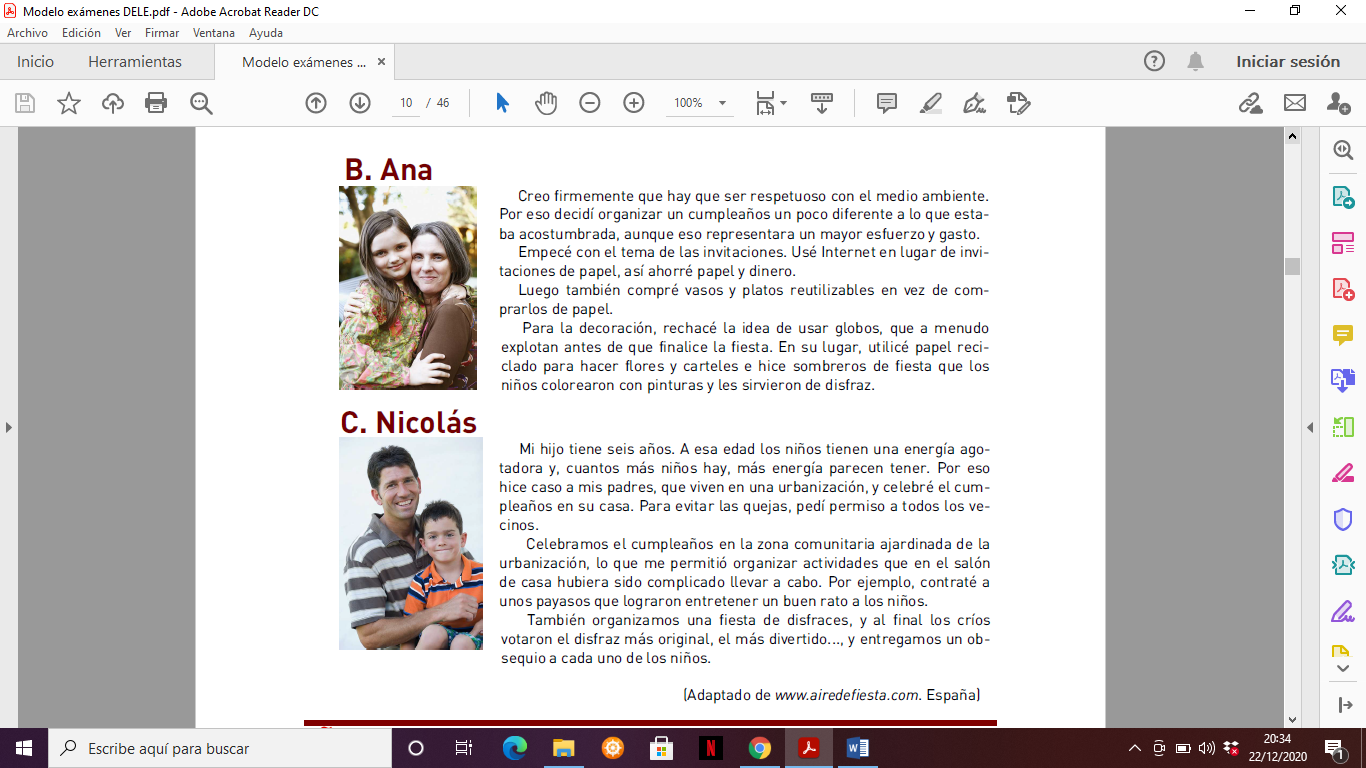 COMPRESIÓN AUDITIVAVas a escuchar diez diálogos breves entre dos personas. La persona que responde lo hace de tres formas diferentes, pero solo una es correcta. Oirás cada diálogo dos veces. Después de la segunda escucha, marca la opción correcta. 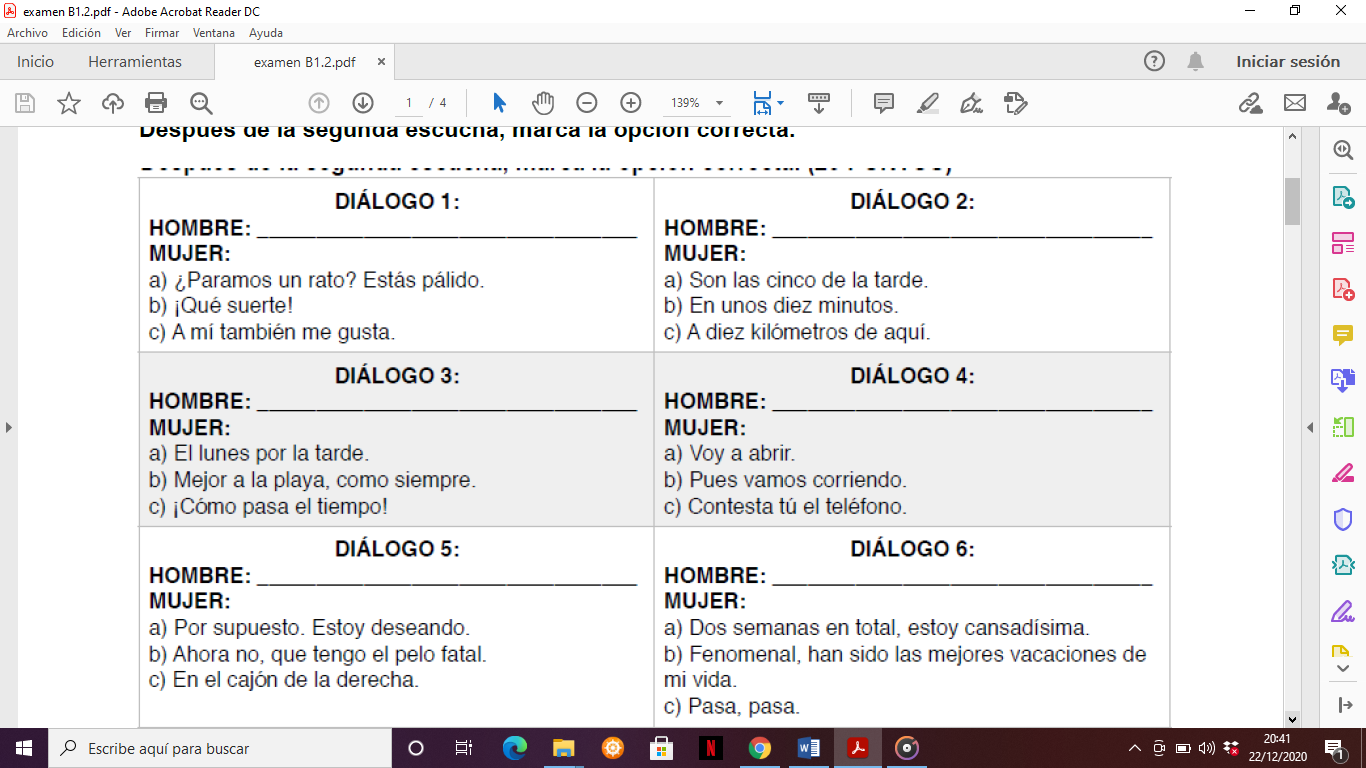 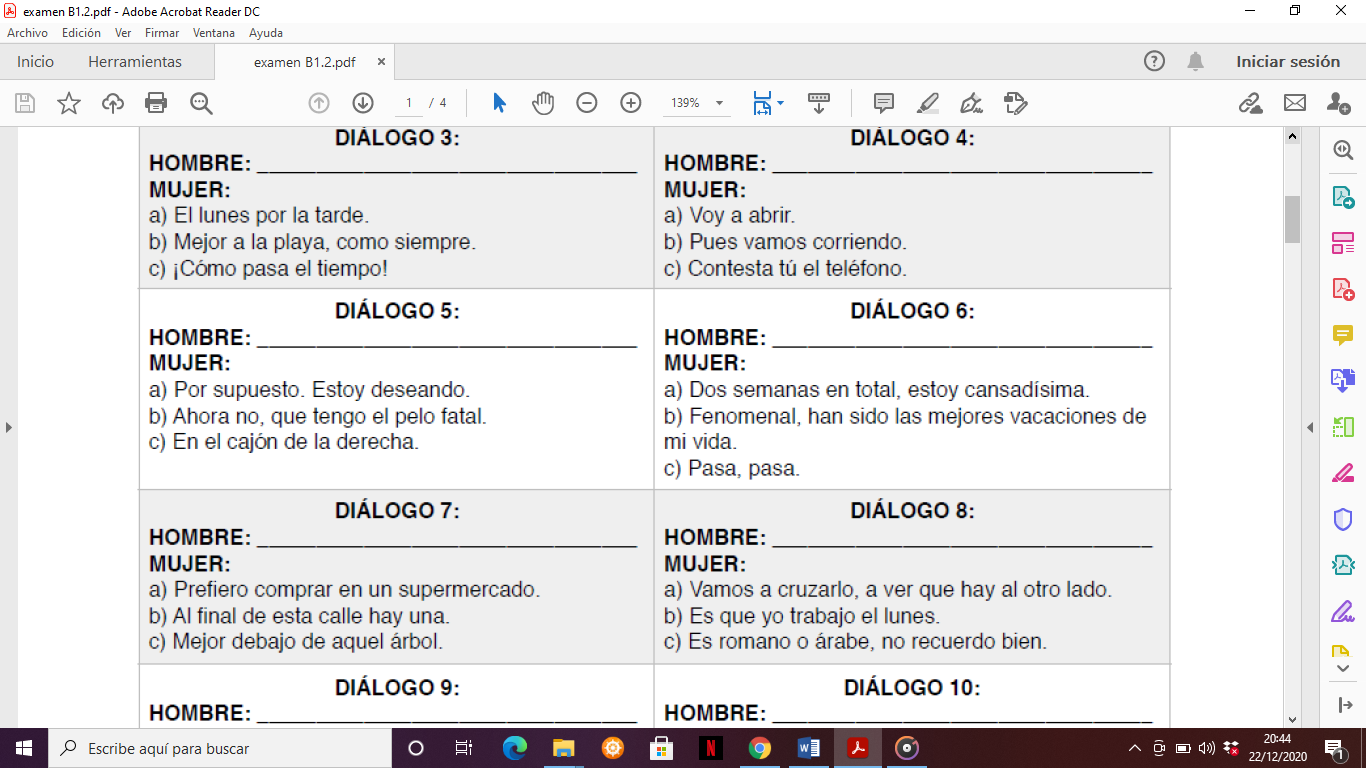 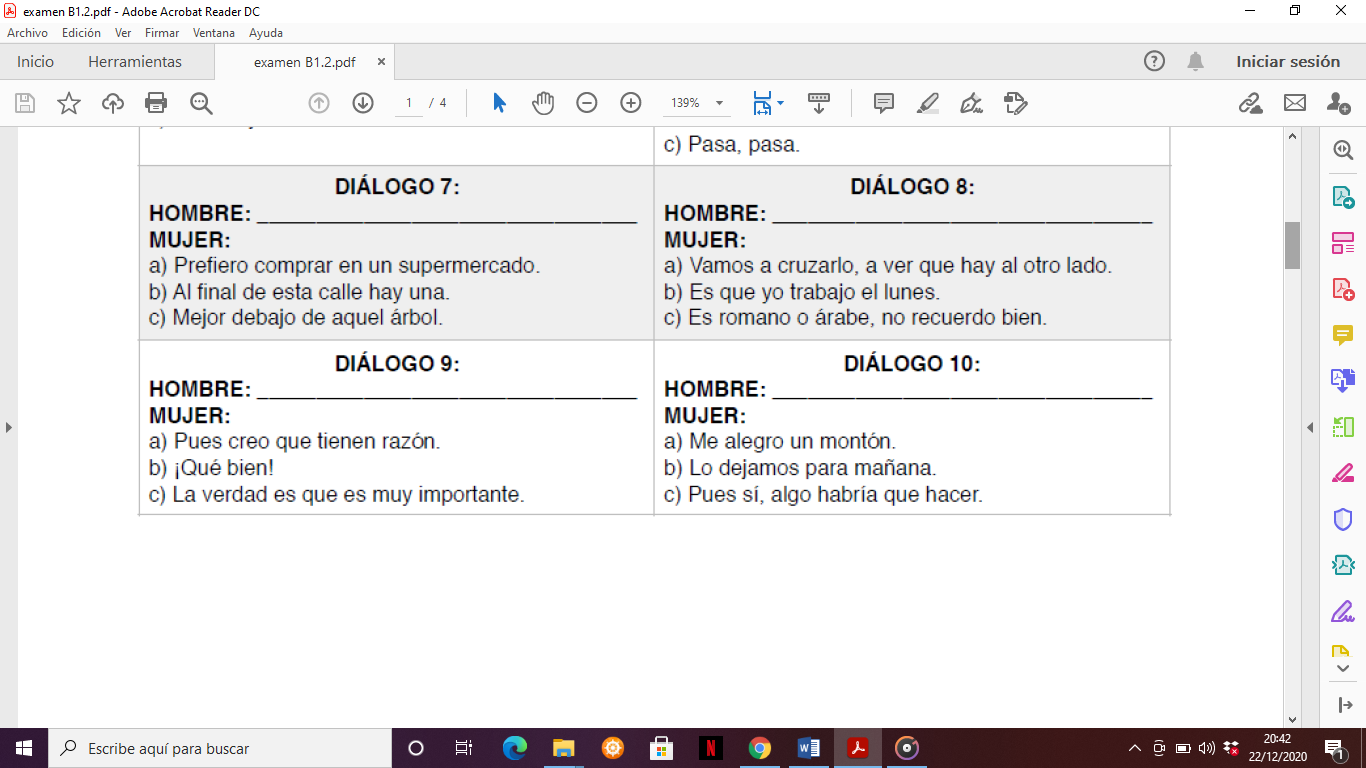  3. GRAMÁTICA1.Escribe los verbos en la forma correcta. Presente de indicativo o Presente de subjuntivo:1. Será mejor que (ir, tú)                              ahora.2. Me (gustar)                                    levantarme temprano.3. Es imposible que lo (poder, nosotros)                                     hacer mejor.4. Hazlo antes de que (ser)                                   de noche.5. Si (llover)                              mucho no iremos de paseo. 2. Señala la opción correcta.1. Dejaré una nota para que me llaméis/ llamáis.2.Esperaremos hasta que están/ estén todos.3. Queremos que nos digas/ dices la verdad.4. Mi perro siempre duerma/ duerme en el sofá.5. El tren siempre llega /llegue tarde los lunes. 3.Conjuga los siguientes verbos reflexivos en imperativo:1. (Quitarse)                                la chaqueta, Sr. García. Aquí hace calor.2. (No, ponerse)                                la camisa verde. Tq queda mejor la blanca. 3. (Atarse)                                    los zapatos, te vas a caer.4. Niños (no, mover)                              los libros de la mesa. 5. Ana y Antonio (despedirse)                              de los primos.  4. Elige la opción correcta.1. No me gusta que                             sin llamar a la puertaa. Entres           b. Entrarás            c. Entras                 d. Entrabas2.Me da vergüenza que los niños                 de esa manera. a. Habla            b. Hablas             c. Hablarían            d. Hablen3. Me pone nerviosa que                  con tan poca luz. a. Leáis              b. Leerían            c. Leerán                 d. Leeremos 4.Me molesta que                          galletas en la cama. a. Comió            b. Comería          c. Come                   d. Coma.5. Escribe qué le desearías a estas personas en las siguientes situaciones:       1.   Un deseo de cumpleaños:Algo que te gustaría comprar cuando tengas mucho dinero.Una pareja de amigos que se ha casado. Algo que te pone de buen humor por las mañanas. Lo que más te preocupa del planeta. 4. EXPRESIÓN ESCRITAEscoge una de las siguientes opciones y escribe un texto de 100-120 palabras. OPCIÓN 1. Escribe una carta a un amigo/a explicando qué cosas haréis cuando venga a visitarte a Valencia. No olvides hablar de: -Planes que haréis cuando esté aquí. -Preguntar qué le gustaría visitar.-Consejos para el viaje.OPCIÓN 2. Estás buscando compañera/o de piso. Escribe un anuncio en la página de idealista donde describes: -Cómo es tu piso y la habitación que alquilas. -Cómo quieres que sea la persona que buscas.-Algunas reglas o consejos para la buena convivencia contigo. 

	